_____ Yes, I would like to support a bright future through membership in the Minnesota FFA Foundation’s Legacy Club. I pledge $1,000 to support FFA chapters across the state, ensuring the growth and development of leaders for agriculture.I would like to make my donation as (choose one of the following)___ one payment of $1,000___ two payments of $500___ three payments of $333.33___ four payments of $250Please include your donation with this pledge card.Thank you gift will be sent upon completion of the $1,000 donation.______ I am not able to join the Minnesota FFA Foundation Legacy Club at this time. I look forward to staying connected to FFA happenings.Name:	_______________________________________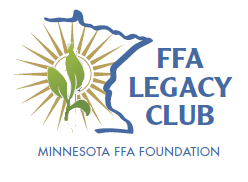 Address:  	_______________________________________City, State, Zip:  ____________________________________Phone:	_______________________________________Email:		_______________________________________